购买招标文件登记表以上*内容均为必填项报名及缴费：请使用“公对公”账户汇款备注项目编号，并按上表中“招标文件价格”进行转账缴费（如本项目分多个包，且贵公司预同时报名多包，请按所投包数乘以单价进行缴费并截图）；缴费完成后请将以下2项资料内容发送至电子招标平台： 供应商报名登记表word版；报名费缴费截图；我公司汇款账户：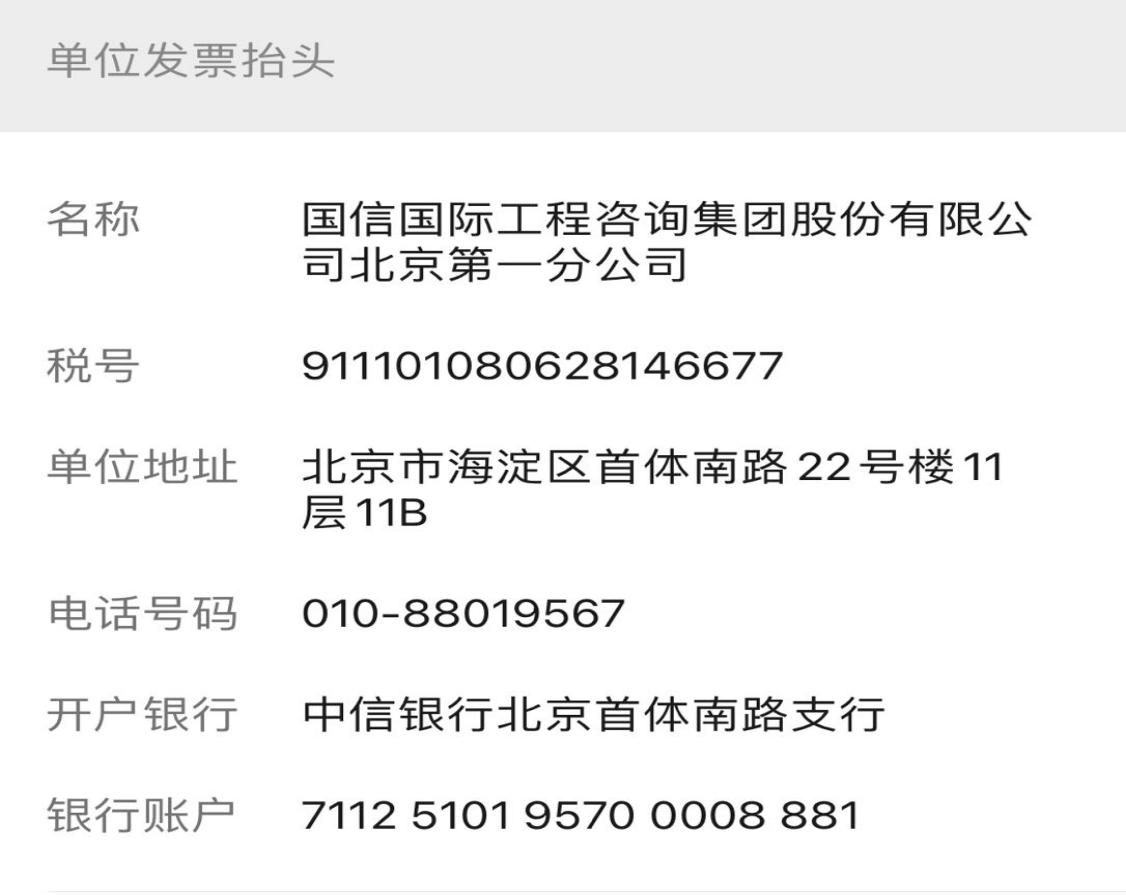 国信国际工程咨询集团股份有限公司北京第一分公司*招标编号*项目名称*投标单位名称*投标单位地址*联系人联系电话传真传真*联系人手机号*QQ邮箱*招标文件价格500500500500发票信息（普通发票只需填写纳税人识别号）专用发票       普通发票*纳税人识别号：地址、电话开户行及账号：专用发票       普通发票*纳税人识别号：地址、电话开户行及账号：专用发票       普通发票*纳税人识别号：地址、电话开户行及账号：专用发票       普通发票*纳税人识别号：地址、电话开户行及账号：*购买人（签字）年    月    日年    月    日